FORM-2T.C.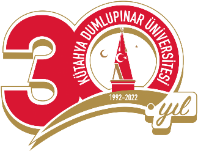 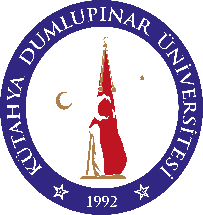 KÜTAHYA DUMLUPINAR ÜNİVERSİTESİ……………………………………………………… Dekanlığına / Müdürlüğüne05.07.2022 tarihli ve 31887 sayılı Resmi Gazete’de yayımlanarak yürürlüğe giren 2547 sayılı Yükseköğretim Kanunu’na 7417 sayılı Kanunla eklenen Geçici 83’üncü maddesi gereğince, Üniversitenize kayıt hakkı kazanmış olup, kayıt yaptıramadığım programa kaydımın yapılması ve öğrenime devam etme hakkından yararlanmak istiyorum. KİŞİSEL BİLGİLERKAYIT HAKKI KAZANILIP KAYIT OLUNAMAYAN PROGRAMA İLİŞKİN BİLGİLERBeyan : Aynı seviyede başka bir örgün bölüm/programda öğrenim görmemekteyim. (*)7417 sayılı Kanun kapsamında, başka bir üniversitenin aynı seviyedeki örgün bir programına başvurum olmayacaktır.(*) Yükseköğretim Yürütme Kurulu’nun 10.02.2016 tarihli kurul toplantısında alınan karar uyarınca ÖSYS Kılavuzunda yer alan programlarda aynı seviyede iki örgün programa kayıt yaptırılamamaktadır.Yukarıdaki bilgilerim ve belgelerimin doğruluğunu kabul ediyorum. Bu bilgilerde var olan bir hata veya eksiklik nedeniyle uğrayacağım maddi ve manevi zarardan dolayı Kütahya Dumlupınar Üniversitesi’nden herhangi bir hak iddia etmeyeceğimi beyan ederim.Bilgilerinize arz ederim.                                                                                                               		   … / …./ 2022          (İmza)T.C. KİMLİK NOADI SOYADIAdı ve Soyadı Değişikliği Olmuş ise Önceki Adı ve SoyadıGSM NOE-POSTAİKAMET ADRESİENST/ FAK/YO/MYOBÖLÜM / PROGRAMKAYIT HAKKI KAZANILAN YIL